Приложение 4 
к Акту обследования объекта социальной инфраструктурык паспорту доступностиобъекта социальной инфраструктурыот «12» сентября 2017 г.      I. Результаты обследования:4. Зоны целевого назначения здания (целевого посещения объекта)Вариант I – зона обслуживания инвалидовМуниципальное бюджетное дошкольное образовательное учреждение детский сад  «Теремок» п.Уральскийюридический адрес: 617005, Пермский край, Нытвенский район, п.Уральский, ул.Лесная, 22;фактический адрес: 617005, Пермский край, Нытвенский район, п.Уральский, ул.Лесная, 22Рекомендации по адаптации основных структурных элементов объектаII. Заключение по зоне:№
п/пНаименование функционально-планировочного элементаНормативНормативСсылка на нормативСсылка на нормативНаличие элементаНаличие элементаНаличие элементаНаличие элементаНаличие элементаФактическое состояниеФактическое состояниеВыявленные нарушения и замечанияВыявленные нарушения и замечания№
п/пНаименование функционально-планировочного элементаНормативНормативСсылка на нормативСсылка на нормативесть/нет№ на
плане№ на
планефотофотоФактическое состояниеФактическое состояниеСодержаниеЗначимо
 для
инвалида (категория)4.1.Кабинетная форма обслуживания.Кабинетная форма обслуживания.Кабинетная форма обслуживания.Кабинетная форма обслуживания.Кабинетная форма обслуживания.Кабинетная форма обслуживания.Кабинетная форма обслуживания.Кабинетная форма обслуживания.Кабинетная форма обслуживания.Кабинетная форма обслуживания.Кабинетная форма обслуживания.Кабинетная форма обслуживания.Кабинетная форма обслуживания.Кабинетная форма обслуживания.4.1.1Ширина дверного полотна.Не менее 0,9 м.п. 6.2.4 СП 59. 13330.2016п. 6.2.4 СП 59. 13330.2016Есть Есть 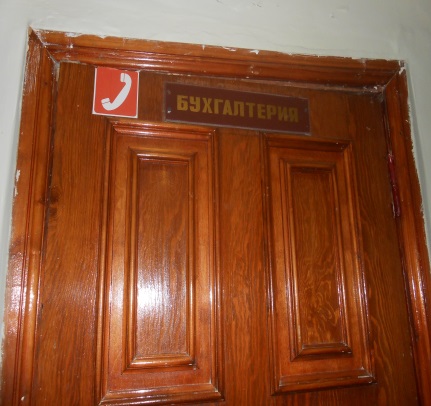 Ширина двери 0,8-0,86м. (Дверь кабинета бухгалтерии, заведующего, муз. зала, спорт. зала, групповых на 1-м этаже идентичны)Ширина двери 0,8-0,86м. (Дверь кабинета бухгалтерии, заведующего, муз. зала, спорт. зала, групповых на 1-м этаже идентичны)Не соответствует нормативу.Не соответствует нормативу.К4.1.2Регламент или иной документ, определяющий порядок работы с инвалидами и другими маломобильными гражданами на объекте.Наличие.п. 8. Ст. 15 Федерального закона от 24.11.1995 N 181-ФЗ «О социальной защите инвалидов в Российской Федерации».п. 4, п.11 Приказа министерства здравоохранения Российской Федерации от 12.11.2015 г. № 802н.*п. 8. Ст. 15 Федерального закона от 24.11.1995 N 181-ФЗ «О социальной защите инвалидов в Российской Федерации».п. 4, п.11 Приказа министерства здравоохранения Российской Федерации от 12.11.2015 г. № 802н.*Нет   Нет   -ХХРегламент или иной документ, определяющий порядок работы с инвалидами и другими маломобильными гражданами на объекте отсутствует.Регламент или иной документ, определяющий порядок работы с инвалидами и другими маломобильными гражданами на объекте отсутствует.Не соответствует нормативу. Не соответствует нормативу. К,О,С,Г,У4.1.3Работники, прошедшие инструктирование или обучение по вопросам, связанным с обеспечением доступности для инвалидов объектов и услуг.Доля данных работников от общего числа работников организациип.8. ст. 15 Федерального закона от 24.11.1995 N 181-ФЗ. п. 12 Приказа МЗ Пермского края от 24.06. 2016 N СЭД -34-01-06-470.п.11 Приказа министерства здравоохранения РФ от 12.11.2015 г. № 802н.п.8. ст. 15 Федерального закона от 24.11.1995 N 181-ФЗ. п. 12 Приказа МЗ Пермского края от 24.06. 2016 N СЭД -34-01-06-470.п.11 Приказа министерства здравоохранения РФ от 12.11.2015 г. № 802н.Нет  Нет  -ХХРаботники не проходили обучение по вопросам, связанным с обеспечением доступности для инвалидов объектов и услуг. Работники не проходили обучение по вопросам, связанным с обеспечением доступности для инвалидов объектов и услуг. Не соответствует нормативу.Не соответствует нормативу.К,О,Г,С,У4.1.4Услуги, предоставляемые с использованием русского жестового языка, допуском сурдопереводчика и тифлосурдопереводчика.Удельный вес данного типа услуг от общего количества предоставляемых услуг на объекте.п. 12 Приказа министерства здравоохранения Пермского края от 24.06. 2016 N СЭД -34-01-06-470.п.11 Приказа министерства здравоохранения Российской Федерации от 12.11.2015 г. № 802н.п. 12 Приказа министерства здравоохранения Пермского края от 24.06. 2016 N СЭД -34-01-06-470.п.11 Приказа министерства здравоохранения Российской Федерации от 12.11.2015 г. № 802н.НетНет-ХХУслуги с использованием русского жестового языка, допуском сурдопереводчика и тифлосурдопереводчика на объекте не предоставляются. Услуги с использованием русского жестового языка, допуском сурдопереводчика и тифлосурдопереводчика на объекте не предоставляются. Не соответствует нормативу.Не соответствует нормативу.4.1.5Услуга по сопровождению инвалидов, имеющих стойкие расстройства функции зрения и самостоятельного передвижения, и оказание им помощи на объектеНаличие. п. 4. Ст. 15 Федерального закона от 24.11.1995 N 181-ФЗ.п. 12 Приказа министерства здравоохранения Пермского края от 24.06.2016 N СЭД-34-01-06-470.п.11 Приказа МЗ РФ от 12.11.2015 г. № 802нп. 4. Ст. 15 Федерального закона от 24.11.1995 N 181-ФЗ.п. 12 Приказа министерства здравоохранения Пермского края от 24.06.2016 N СЭД-34-01-06-470.п.11 Приказа МЗ РФ от 12.11.2015 г. № 802нНет  Нет  -ХХРаботники не проходили обучение по вопросам, связанным с обеспечением доступности для инвалидов объектов и услуг. Работники не проходили обучение по вопросам, связанным с обеспечением доступности для инвалидов объектов и услуг. Не соответствует нормативу.Не соответствует нормативу.К,О,Г,С,У4.1.6.Сменные кресла-коляскиНаличие п. 12 Приказа Министерства здравоохранения Пермского края от 24.06. 2016 N СЭД -34-01-06-470.п.11 Приказа МЗ РФ от 12.11.2015 г. № 802нп. 12 Приказа Министерства здравоохранения Пермского края от 24.06. 2016 N СЭД -34-01-06-470.п.11 Приказа МЗ РФ от 12.11.2015 г. № 802нЕсть Есть Сменные кресла-коляски имеются.Сменные кресла-коляски имеются.Соответствует нормативу.Соответствует нормативу.К4.1.7.Обеспечение дублирования информации в звуковой и зрительной форме, а также наличие знаков и иной текстовой и графической информации, выполненной рельефно-точечным шрифтом Брайля и на контрастном фоне.  Наличие п.11 Приказа министерства здравоохранения Российской Федерации от 12.11.2015 г. № 802н.п.11 Приказа министерства здравоохранения Российской Федерации от 12.11.2015 г. № 802н.НетНет-ХХДублирование информации не обеспечено.Дублирование информации не обеспечено.Не соответствует нормативу.Не соответствует нормативу.К№п/пНаименование функционально-планировочного элементаСодержаниеВиды работКабинетная форма обслуживания. Зальная форма обслуживания.Кабинетная форма обслуживания. Зальная форма обслуживания.Кабинетная форма обслуживания. Зальная форма обслуживания.Кабинетная форма обслуживания. Зальная форма обслуживания.Оборудовать на первом этаже учреждения отдельный кабинет для приема инвалидов.Ширина дверного полотна не менее 0,9 м; высота порога не более 0,014 м;ширина прохода в кабинете не менее 1,2 м (желательно 1,4 м для разворота кресла-коляски на 180º);высота места обслуживания (стола) не более 0,8 – 0,85 м над уровнем пола;высота кушетки не более 0,52 м.Капитальный ремонт.4.2.Менеджмент объекта по обеспечению доступности услуг. Менеджмент объекта по обеспечению доступности услуг. Менеджмент объекта по обеспечению доступности услуг. п. 4.6.1п. 4.6.2п. 4.6.3п. 4.6.4п. 4.6.6Менеджмент объекта по обеспечению доступности услуг. Разработать и принять внутренний нормативный документ об обслуживании инвалидов на объекте для персонала учреждения.Организовать процесс оказания услуг в соответствии с установленными нормативными актами.Организационные мероприятия. Общие требования к зонеОбщие требования к зонеПривести в соответствие установленным нормативам.Привести в соответствие установленным нормативам.Наименованиеструктурно-функциональной зоныСостояние доступности 
(к пункту 3.4 Акта обследования ОСИ)ПриложениеПриложениеРекомендации
по адаптации
(вид работы)
к пункту 4.1 Акта обследования
ОСИНаименованиеструктурно-функциональной зоныСостояние доступности 
(к пункту 3.4 Акта обследования ОСИ)№ на планефотоРекомендации
по адаптации
(вид работы)
к пункту 4.1 Акта обследования
ОСИЗоны целевого назначения здания (целевого посещения объекта).ДП-И (У) – доступно полностью избирательно для инвалидов с нарушением умственного развития.ДЧ-И (О,Г) – доступно частично избирательно для инвалидов с нарушением опорно-двигательного аппарата,слуха.ВНД (К,С) – зона недоступна для инвалидов, передвигающихся на креслах-колясках, с нарушением зрения.Текущий ремонт. Организационные мероприятия.Капитальный  ремонт. Организационные мероприятия.